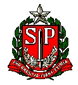 SECRETARIA DO ESTADO DA EDUCAÇÃODIRETORIA DE ENSINO REGIÃO SÃO BERNARDO DO CAMPOEscola Estadual MIZUHO (ABUNDÂNCIA)Estrada da Cooperativa, 575 Bairro Alves Dias – CEP 09850-480 – Telefone 4109.5070.Projeto:  Projeto de vidaSonho e responsabilidade.Dons e talentos.Todos são capazes.Coordenação – 2018 coordenadora: Maria de Fátima dos SantosEmentaO projeto objetiva orientar que a escola é um ambiente de colaboração, respeito e construção do conhecimento. Respeitar as diversidades e formar um indivíduo solidário e competente.Através da pedagogia a presença, criar um ambiente de aproximação, confiança e amizade com a coordenação.Entender que para ter se projeto de vida e alcançar seus objetivos precisa ter conhecimento, habilidade, motivação e atitude  - CHAMA.Objetivo: Conscientizar os estudantes sobre seu projeto de vida.Através dos vídeos que mostram a importância da motivação, valorização da vida, investir em dom e talentos, todos são capazes de realizar seu sonho, são capazes de tirar 5,0, e muito mais, pois o sucesso do aluno é o sucesso da escola. Através da dinâmica da caixa com o espelho os estudantes farão uma reflexão que são responsáveis pelos seus sonhos e a convivência solidária se faz presente em todos os momentos de nossa vida.O projeto está vindo de encontro as competências, habilidades, reflexões que serão desenvolvidas durante este ano letivo no Projeto-eixo : valores.Público-alvo: Alunos do Ensino Fundamental – tarde - 6ºs anos e representantes de sala do período da manhã e tarde.Estudantes orientados pela coordenação durante o ano letivo.Datas:  Ano letivo de 2018Avaliação: Vídeo: Dicas sobre Projeto de vida – reflexão oralDinâmica da caixa e espelho – reflexão oralConclusão:Os estudantes podem falar sobre os seus sonhos e fazem uma reflexão sobre a importância da sua responsabilidade para realizá-lo, entender que a escola é uma equipe e um meio, um caminho para a realização de seus projetos e seu propósito de vida.Refletir sobre seu dom e as possibilidades de desenvolver várias habilidades.Entender a corresponsabilidade nas avaliações internas e externas.Fazer uma avaliação e autoavaliação sobre as atividades realizadas e de si mesmo.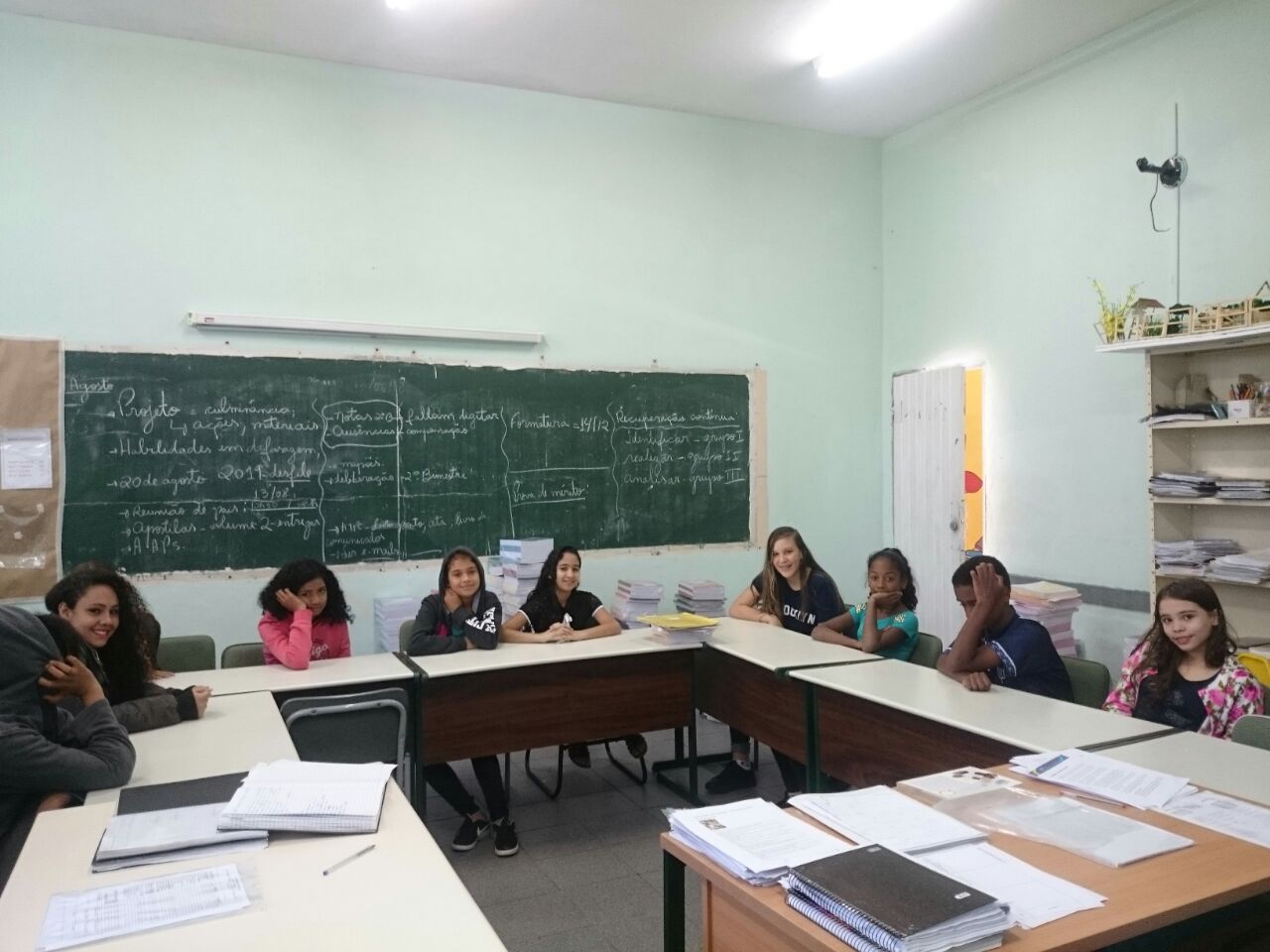 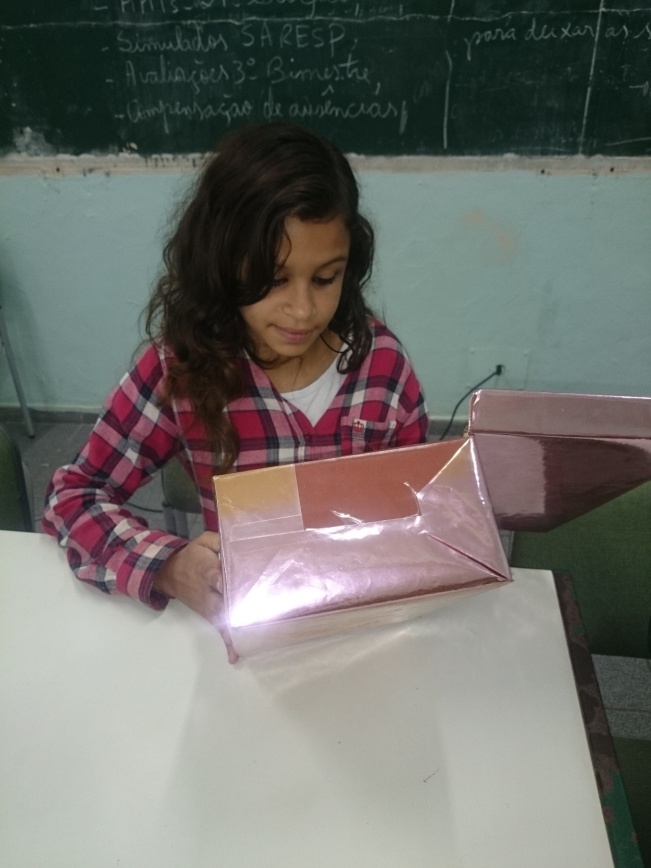 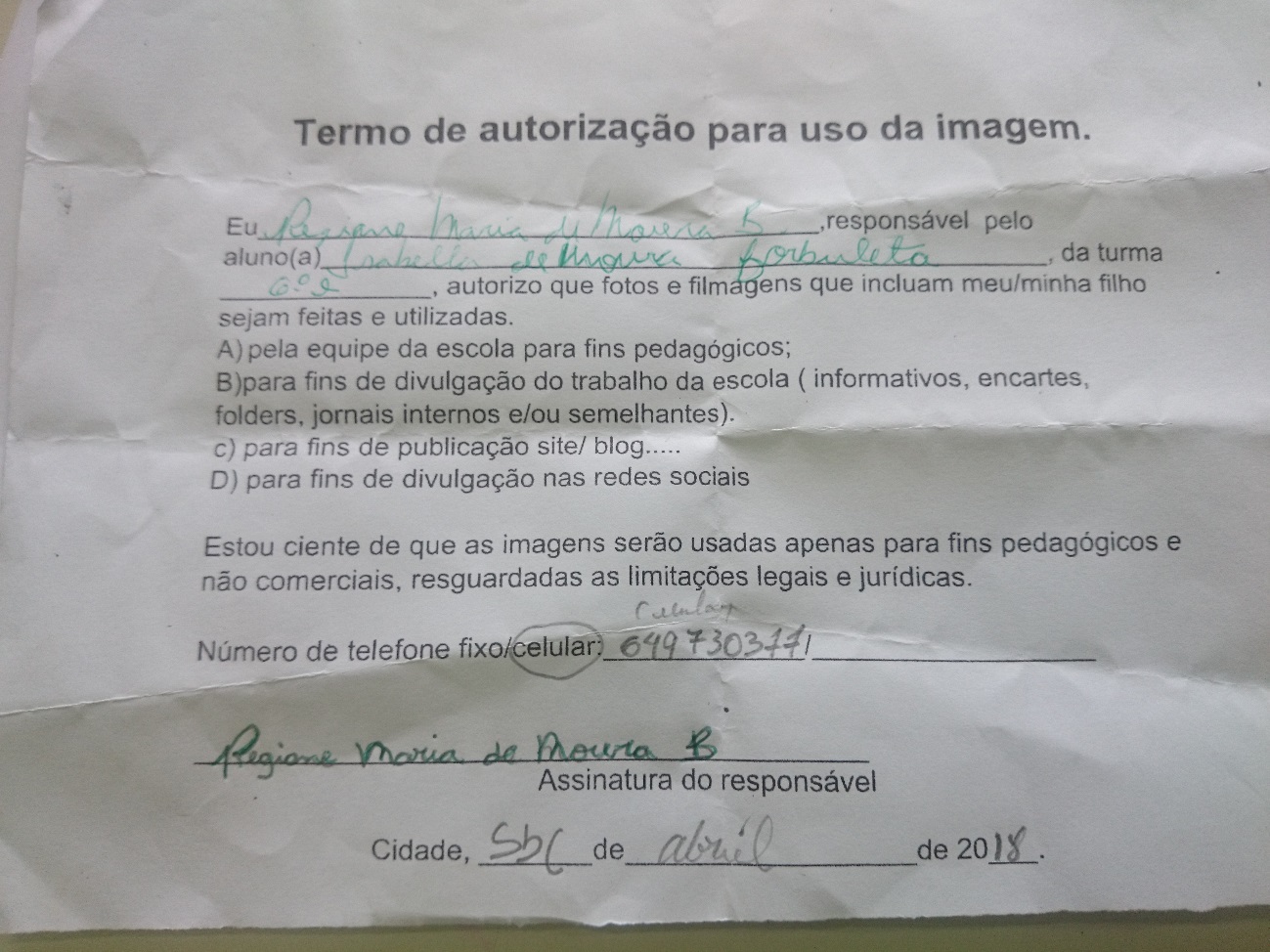 